At every exit	Verify the condition of torsion bars	Verify the tire condition and pressure according to tire recommendations	Verify the condition of the safety chains 	Verify wheel bolt clamping 	Verify the emergency brake operation	Verify battery level and charge as required	Verify the bathroom GFI outlet if it’s working	Verify sewer outlet for leaks and /or possible damaged on road 	Verify the general condition of the RVWeekly	Outside cleaning of the RV	Check the clamping of the «Ptrap» (kitchen sink and bathroom)Monthly	Verify roof sealants	Verify the sealants on the 4 corners of the RV 	Verify windows and doors sealants 	Verify the sealants of the attachments to the exterior walls 	Verification of the clean water pipes for leaks	General verification of the slide out	Lubricate the mechanism of the slide out 	Verify electrolyte level in battery (add as needed)	Verify smoke, propane and CO2 detectors for proper operation	Clean the fan and filter in the stove hood	Remove and clean air conditioner filter	Clean air conditioning vents	Verify and clean furnace exterior chimney as required	Verify and clean ventilation door and refrigerator access if necessary	Lubrication of friction points (zerts) of torsion barsBi-annuelCan be done by the client 	Rubber roof cleaning and treatment  	Cleaning of RV and application of polymer wax  	Complete cleaning of canvases followed by sealing treatment (tent trailers and hybrids only) 	Remove floor dampers and clean vents  	Change the batteries of the different detectors and test them 	Verify fire extinguisher level and condition 	Lubricate the steps 	Lubricate doors and hinges as required (doors, trunk doors, etc.) 	Clean roof vents and lubricate mechanism and hinges 	Lubricate window mechanism (if required)	Lubricate door lock mechanism (if required)Can be done by the client or the dealer	Verify the condition of the propane ducts under the vehicle for road damage (if accessible) 	Verify the condition of accessible propane lines for possible leaks  	Verify the propane hose tightness at tanks and regulator 	Verify the condition of propane regulator and clean ventAnnualCan be done by the client	Replacement of drinking water filter	Installation of a special air conditioning cover (winter season only)	Installation of a special protective cover for RV (winter season only)	Clean balck water tank 	Lubricate black and grey water drain valve 	Verify the condition of anode rod (Suburban water heater only)	Lubrication of toilet seal 	Purify the drinking water system and tankCan be done by the client or the dealer 	Winterization of the drinking water system (fall) – see all details in the winterization section Recommended to be performed by an accredited dealer 	Maintain bearing system (grease, check ball bearings) OR every 8,000 km 	Preventive maintenance of RV electrical brakes OR every 8,000 km	Verify the condition and tightening of suspension bolts	Verify the condition of suspension components 	Propane leak system check (drop pressure test)		Clean stove burners and verify the condition of porcelain 	Verify the stove burner alignment 	Verify the condition of water heater flame 	Cleaning the water heater pilot	Clean refrigerator coil and burner	Clean refrigerator capacitor 	Clean the tip of the refrigerator thermocouple	Verify refrigerator electrode spacing	Essential maintenance recommended by the manufacturerYour RV requests preventive maintenance in accordance with the owner’s guide. Minor adjustments and adjustments (e.g. door adjustments, cabinet latches etc.) will be made by the dealer if they are mentioned within 30 days of the delivery date of the unit to the customer. After this period, they are part of the normal and preventive maintenance and are the responsibility of the owner.The following is a mandatory monthly preventive maintenance checklist for your RV:Sealant (to do, add and/or change as required)	The corners molding 	Front and rear bed doors (hybrid only) 	The compartment doors 	The entry door 	The windows 	The entry door and compartment doors hinges 	The signal and gauge lights 	The entrance of electrical cable, city water and water tank 	Ventilation duct for furnace and range hood 	The water heater tank 	The outsider shower 	The fenderskirts 	Any other openings or attachments to wallsRoofing (to do, add and / or change as needed) 	Complete VR verification (moulding joint wall / roof) 	Moldings, joints with front and rear walls 	Air vents (vents on roof top) 	The air ducts (plumbing and refrigerator) 	All domes and skylights 	Radio and TV antenna 	The roof of the slide out 	Checking the membrane itself for damageGeneral Lubrification 	Stabilizing Jacks 	Entry door and compartment doors lock 	Slide out rubber 	Slide out mechanism 	Steps 	Black and grey water outlet valveIt is important to understand that humidity in the ambient air and condensation are NOT caused by the materials or construction methods of your RV. Good ventilation (stove hood, bathroom fan, etc.) when using the RV is essential since it represents a very limited space. Its use in cold temperatures accentuates the phenomenon of condensation. Poor or non-existent maintenance of external sealants also causes problems, including water infiltration. This is why all these conditions are not applicable on the warranty of the vehicle not being due to a manufacturing or material problem.TOUJOURS 	Close tente trailers or hybrids ONLY if they are dry. Wet or wet canvas will cause mould and can cause major damage to both the canvas and the RV itself. 	The awnings will have the same problem as the canvases. Always close the awning dry.Main care points for sealantsLégende :Corner moldingsRoof accessoriesRoof / /floor extensionDoors / windowsCompartment doors / Acces doors / FenderskirtsLights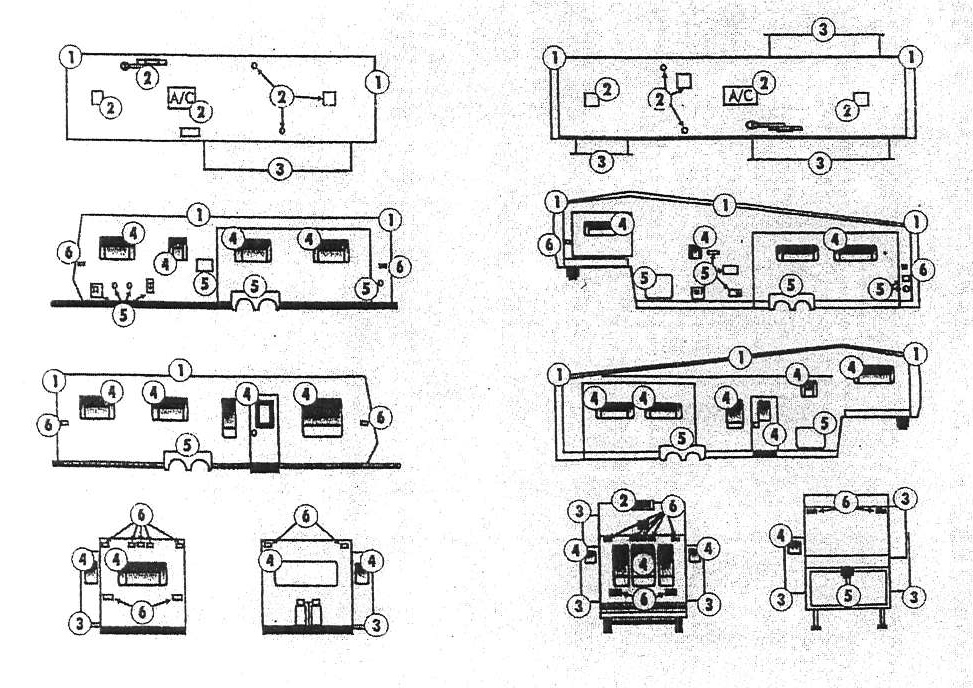 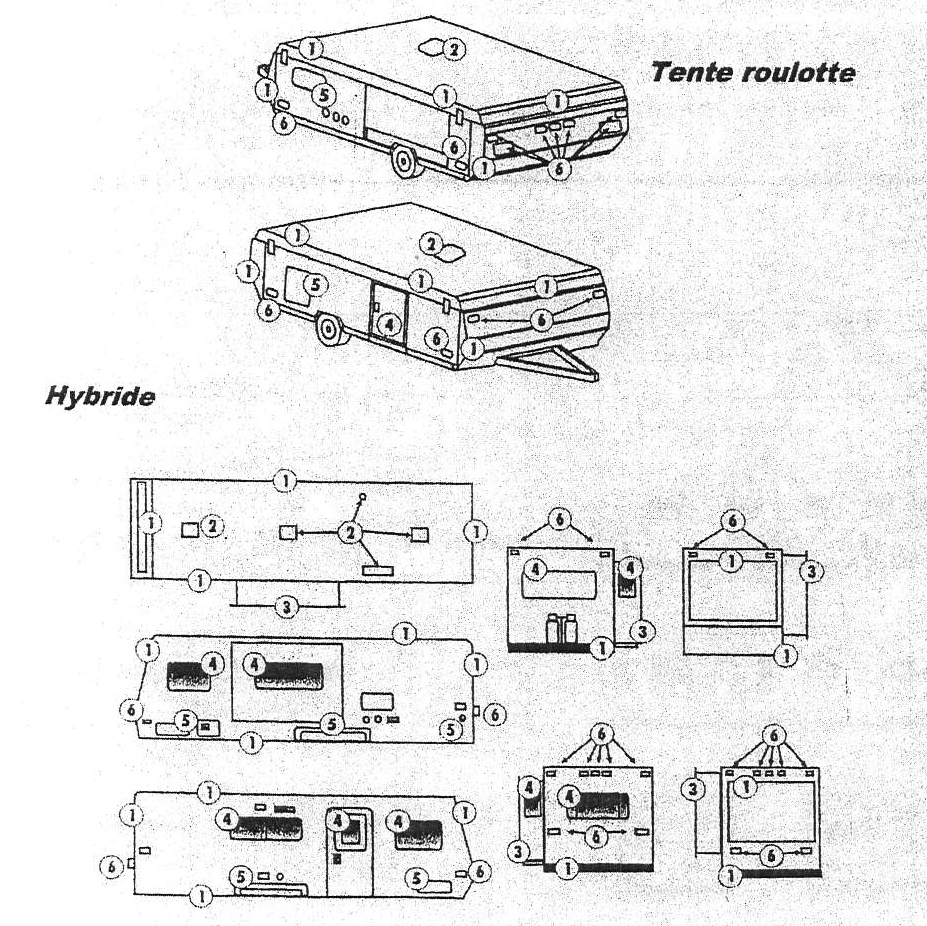 Set of siphon on pumpSummer mode				Winter mode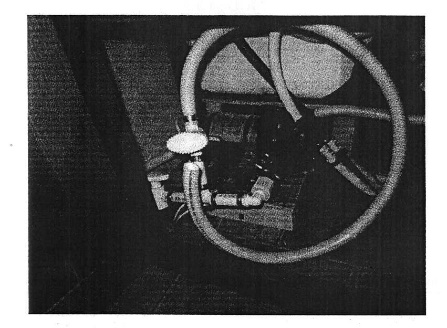 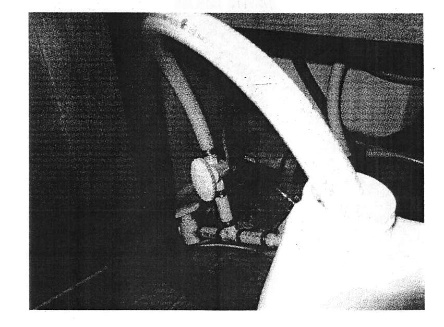 Hot water tank diverting assemblySummer mode				Winter mode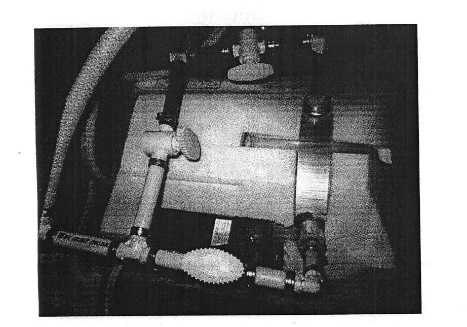 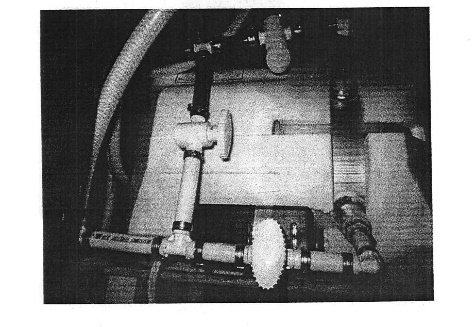 Checks to be done before winter closingContour sealer	Luggage compartments 	Windows 	Rock guard 	Traffic lights 	Furnace exhaust 	Kitchen fan exhaust 	Hot water tank 	Refrigerator access door 	Electrical input 	Outdoor shower 	City water inlet 	Front door 	Door retainer 	Wheel fenders 	Outdoor light 	External cable socket 	Water tank inlet 	Corner moldingRoof sealer 	Ventilation hatch 1 	Ventilation hatch 2 	Ventilation hatch 3 	Ventilation hatch 4 	Plumbing ventilation 1 	Plumbing ventilation 2 	Refrigerator ventilation 	Radio antenna 	TV antenna  	Front seal 	Rear seal 	Skylight 	Membrane condition 	Roof extension 1 	Roof extension 2 	SealFixation 	Bottle cover 	Emergency switch 	Awning armsCleaning 	Slab molding + gutters 	General exterior (including roof) 	Awning fabricRoof sealer 	Stabilizing cylinders 	Luggage compartment lock 	Extension rubber 	Mechanical extension system 	Door lock 	Walking 	Black and gray water valve 	Window mechanismDrainage 	Fresh water tank 	Hot water tank (cleaning) 	Water pump 	Kitchen tap 	Kitchen water return 	Bathroom faucet 	Bathroom water return 	Bath / shower faucet return 	Bath / shower water return 	Outdoor shower 	Cleaning the valve filters 	Toilet 	Drainage + opening of the diversion system 	Gray water tankRecommendation 	Storage of charged battery 	Installation of air conditioning 	Opening the refrigerator door(detention stick) 	Full of propane 	Tire cover installation 	Installation of dehumidifier pots 	Antifreeze pumping 	Cleaning of waste water tanks 	Put on the ventilated cap and open the valvesblack and gray water 	Close the roof ventilation hatches 	Check tire pressure 	Clean the top of the extensions before closing themWinterizing - Necessary2 gallons of antifreezePump siphon setPressure valve capHot water diversion setWastewater rinse stickClear maintenance elbowVentilated black water capHot water rinse tubLubricant for toilet sealTreatment for extension rubberDehumidifier potWarning : If dishwasher / linen OR park model: 1 gal. additional antifreezeWinterizing in 16 steps   Empty the reservoir of the outside water heater    Turn (Shoot) the valves of the whole detour (deviation) of the water heater    Empty the tank of fresh (cool) water by the valve under the vehicle and close her    Drain away and clean tanks of black and grey water (with the «fabric (tissue) digester» and a system of cleaning   To disconnect the intestine of food (supply) of water, to put the cork of valve of pressure, to open faucets and to put a compressor in a pressure enters 40 and 60psi then to close faucets    To install (Settle) if need be a set of siphon on the pump may put the tube in the gallon of antifreeze agent and put the pump in function (office)   In the continuation, one after the other one, to open every faucet ( hot then cold water) until the antifreeze agent pours(flows, sinks). As soon as the antifreeze agent pours (flows, sinks), to stop (arrest) at once the faucet.    Pull (Fire) the hunting of dress (toilet) until it pours pink (rose). Make the antifreeze agent rise in the shower head then disconnect its pipe of the faucet then her (it) put in the bath for winter. Do not also forget the outside shower in case you have one of it, the system of washerwoman / dryer as well as your refrigerator with a machine with ice cubes automatic (see the textbook(manual worker) of your refrigerator).   To Close the pump (1 ½ gallon of antifreeze agent should have passed).   The rest of the 2nd gallon must be put in equal part in the drains (p-trap) of the kitchen sinks and the bathroom as well as that of the bath.    Pay (Pour) half a bottle into the rest (bottom) of the dress (toilet) of the lubricant and the conditioner for the joint of dress (toilet).    Wipe (Suffer) the antifreeze agent in kitchen sinks, outline of the dress (toilet) (leave the bottom) and the bath because the antifreeze agent tries.    Open the valves of grey and black water and put the cork ventilated ready (in position) (a little water and antifreeze agent can pour (flow, sink), it is normal).
   Put the cover of protection of the air-conditioned air, as well as those of the tires ready (in position).   Put jars dehumidifiers ready (in position), close blinds and trapdoors of ventilation (breakdown) in the ceiling.   Put plastics (plastic arts) in the doors of Access of the refrigerator and the water heater. Put some steel wool which does not rust in the escapes of furnace and to close with the ribbon the trapdoor of ventilator of cooking (kitchen).RV opening in springDrain the antifreeze 	Put clean water in the tank 	Change the positioning of the siphon valve  	Turn on water pump (see inside switch) 	Open each tap (hot and cold water) until clean water flows 	Check that the water heater drain cap is reset  	Perform clean water tank treatment 	Return water heater bypass valves to summer position  	Replace water filter (indoor) 	Start the system with city water or with the reservoirPreparation of sewage tanks 	Replace your ventilated cap at the drain exit with the regular cap  	Check proper operation of exhaust valves 	Clean the black water tank if you have not done so in the fallPreparing the RV 	Remove Protective Cover from Air Conditioner  	Remove protective cover from tires 	Remove steel wool from furnace exhaust  	Remove plastic bag from water heater door  	Open propane tanks, light in order: stove, furnace, furnace and finish with water heater 	Check for propane leaks  	Check smoke detectors, carbon monoxide and propane gas
Battery reinstallation in RV 	Clean battery terminals and wiring 	Vérifie Check electrolyte level (liquid) and add distilled water if necessary  	Charge the deep discharge battery (2 AMP/h charger) 	Install battery in RV and ensure correct connection of positive and negative wiresMaintenance of the sliding extensions (slide out) and stabilizers 	Open the extension 	Vaporize a fine layer of treatment on seals and let soak  	Vaporize the dry lubricant on the gearing of opening, hinges, locks, ties, stabilizers (situated under the extension) and then close and open again the extension to grease well 	Grease the worm and the base of stabilizers (jacks)Maintenance of the roof (rubber membrane) 	Visual and manual check of joints and membrane of the roof (if a joint is unstuck, to redo him with of sealing Dicor) 	Remove the dust on the roof  	Use a cleaner for rubber roof to wash him 	Let dry completely then apply a treatment for rubber roof  	Do not go back up on the roof before 48 amOutside check 	Check of the scellants of doors, windows and other accesses to the outer walls with the sealing  	Do not forget that if to change you an access such as the entrance of drinking water, door of cable, etc., you will have to use of the ribbon butyle as well as of the sealing for the reinstallation 	Replace the filter with water (outside) 	Clean and make alterations of so necessary paint for the frameOutside cleaning of the VR 	Begin with the black tracks with a product specialized for black tracks 	By means of a telescopic brush, wash the outside of the vehicle with a soap specially designed for VR 	To facilitate the maintenance during the summer season, we advise strongly the wax use to polymers to facilitate the cleaning of the black tracks 	The addition of extension lead of gutters (several types) turns out very advantageous given that the black tracks are mainly due to the dirt of the roof which flows on the sides of the vehicle and which causes them.Maintenance of the paintings of tents-caravans 	Clean paintings with a cleaner for canopy and fabric 	In the case of tracks of mold, specific cleaners are available for this type of cleaning  	Complete with the application of an agent of waterproofness 	Use only products without chlorinating, of marks Magic Boss or others 	Place 2 jars dehumidifiers in the tent-caravan for the season.